ПОСТАНОВЛЕНИЕ № 4    19 марта 2013 г.                                                                                       с. Эсто-АлтайОб упорядочении нумерации объектовпо ул. Карла Маркса с. Эсто-Алтай Яшалтинского районаРеспублики Калмыкия            В связи с тем, что на данный период необходимо упорядочить нумерацию некоторых объектов по ул. Карла Маркса с. Эсто-Алтай Яшалтинского района Республики Калмыкияпостановляю:        По улице Карла Маркса с. Эсто-Алтай Яшалтинского района Республики Калмыкия зданию «Ветеринарная станция» присвоить нумерацию 58 «в».        Вновь принятую нумерацию домов внести в похозяйственную книгу.Глава Эсто-Алтайского СМО:  __________________________  В.В. КарагодинАдминистрация Эсто-Алтайского  сельского  муниципального  образованияАдминистрация Эсто-Алтайского  сельского  муниципального  образованияАдминистрация Эсто-Алтайского  сельского  муниципального  образованияРеспублики КалмыкияРеспублики КалмыкияРеспублики Калмыкия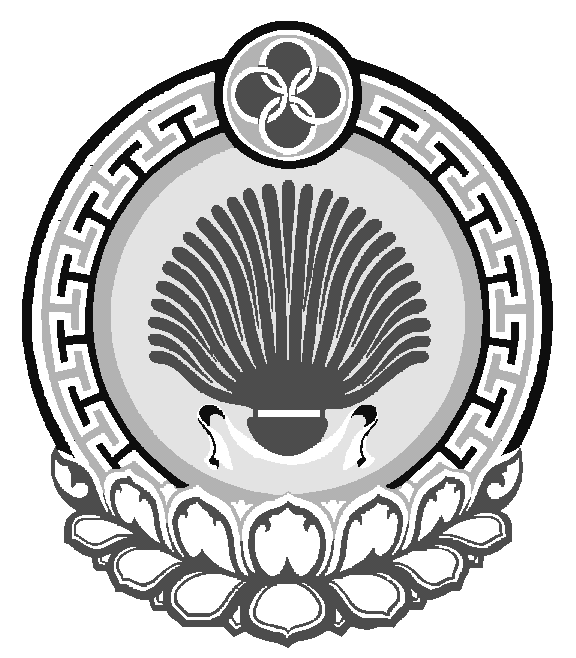 359026,Республика Калмыкия, с. Эсто-Алтай, ул. Карла Маркса ИНН 0812900527, т.( 84745) 98-2-41         _____________________________________________________________________359026,Республика Калмыкия, с. Эсто-Алтай, ул. Карла Маркса ИНН 0812900527, т.( 84745) 98-2-41         _____________________________________________________________________359026,Республика Калмыкия, с. Эсто-Алтай, ул. Карла Маркса ИНН 0812900527, т.( 84745) 98-2-41         _____________________________________________________________________